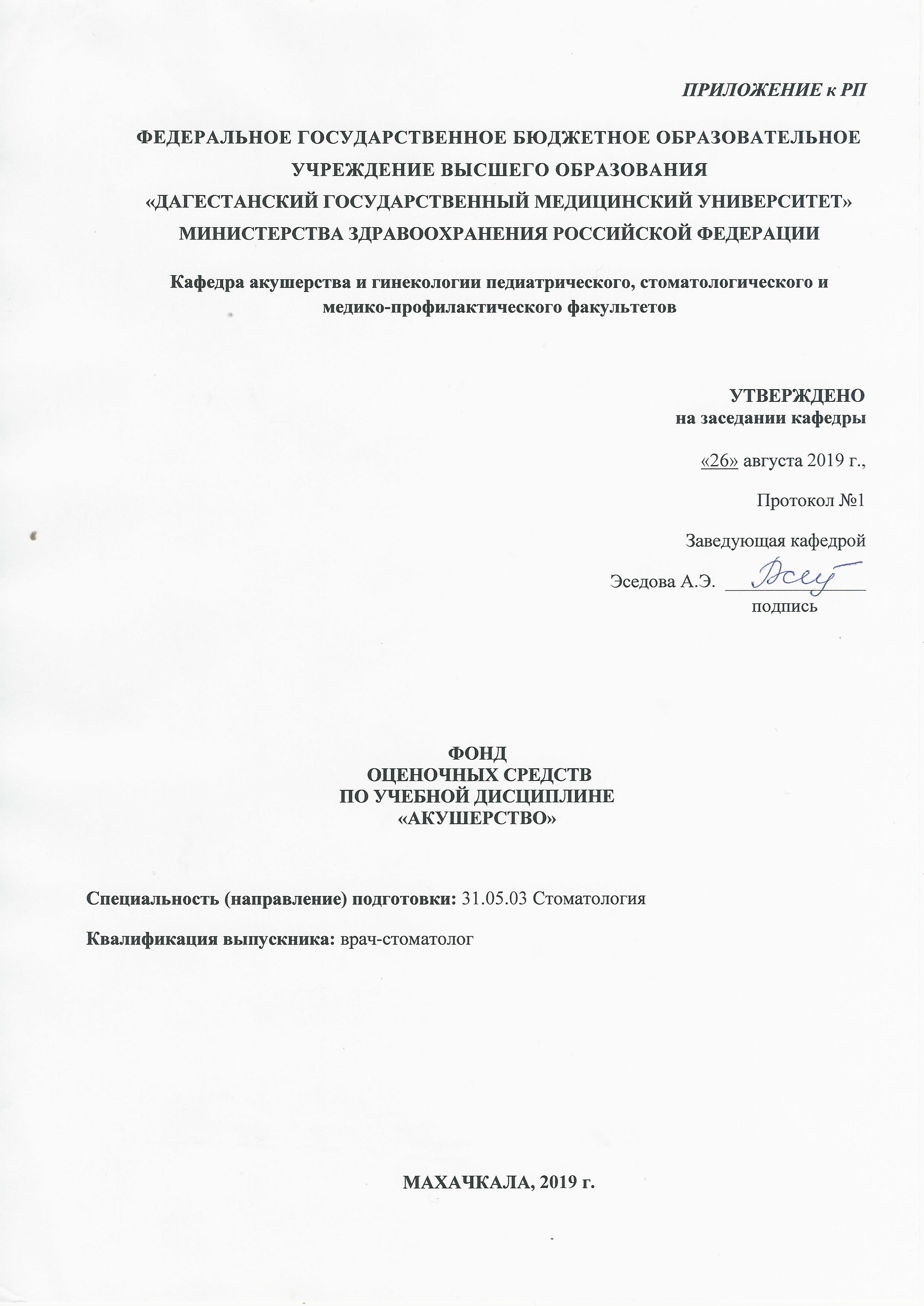 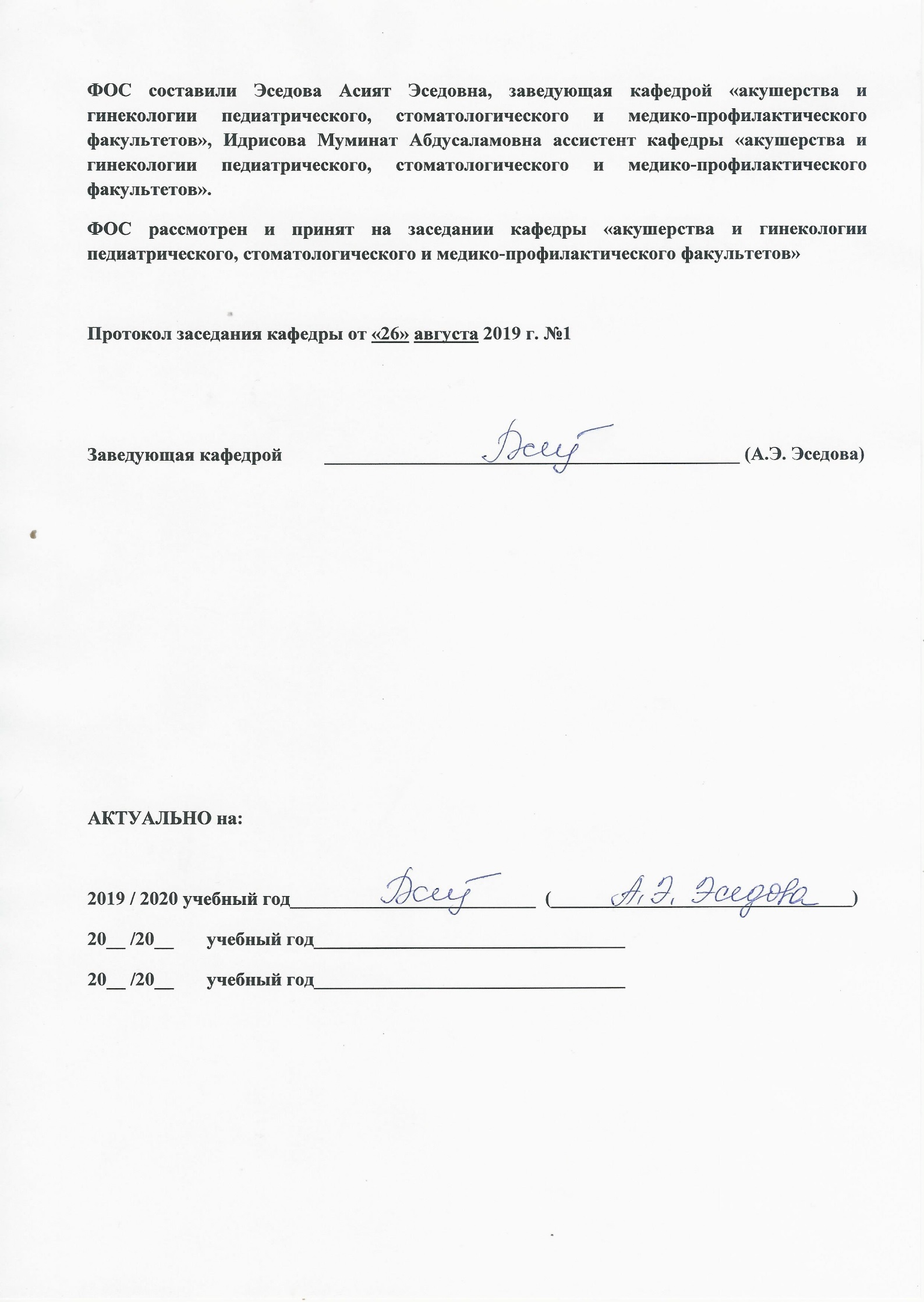 КАРТА КОМПЕТЕНЦИЙ ОБУЧАЮЩЕГОСЯ, ФОРМИРУЕМЫЕ В РЕЗУЛЬТАТЕ ОСВОЕНИЯ ДИСЦИПЛИНЫ «АКУШЕРСТВО»УРОВЕНЬ УСВОЕНИЯ КОМПЕТЕНЦИЙ ПО ДИСЦИПЛИНЕ«АКУШЕРСТВО»ПЕРЕЧЕНЬ ВОЗМОЖНЫХ ОЦЕНОЧНЫХ СРЕДСТВ ПО ДИСЦИПЛИНЕ «АКУШЕРСТВО»КРИТЕРИИ ОЦЕНКИ ТЕКУЩЕГО КОНТРОЛЯ (собеседование, контрольная работа, реферат)КРИТЕРИИ ОЦЕНКИ ТЕКУЩЕГО КОНТРОЛЯ (тесты)КРИТЕРИИ ОЦЕНКИ ПРОМЕЖУТОЧНОГО КОНТРОЛЯ (ЗАЧЕТ в 6 семестре)№Наименование категории (группы) компетенцииВыпускник, освоивший программу специалитета, должен обладать следующими компетенциями121Общепрофессиональные компетенцииОПК-9 – способностью к оценке морфофункциональных, физиологических состояний и патологических процессов в организме человека для решения профессиональных задач.1Общепрофессиональные компетенцииЗнать: алгоритм опроса, осмотра, обследования беременных1Общепрофессиональные компетенцииУметь: интерпретировать информацию, написать медицинскую карту или историю беременной1Общепрофессиональные компетенцииВладеть: методами опроса, физикального осмотра, клинического обследованияКомпетенции не освоеныПо результатам контрольных мероприятий получен результат менее 50%Не получены ответы по базовым вопросам дисциплиныБазовый уровеньПо результатам контрольных мероприятий получен результат 50-69%Ответы на вопросы и решения поставленных задач недостаточно полные. Логика и последовательность в решении задач имеют нарушения. В ответах отсутствуют выводы.Средний уровеньПо результатам контрольных мероприятий получен результат 70-84%Даются полные ответы на поставленные вопросы. Показано умение выделять причинно-следственные связи. При решении задач допущены незначительные ошибки, исправленные с помощью «наводящих» вопросов преподавателя.Продвинутый уровеньПо результатам контрольных мероприятий получен результат выше 85%Ответы на поставленные вопросы полные, четкие, и развернутые. Решения задач логичны, доказательны и демонстрируют аналитические и творческие способности студента.Контролируемые компетенцииНаименование раздела дисциплин (модуля)Оценочные средстваТекущий контрольТекущий контрольТекущий контрольОПК-9МОДУЛЬ 1.Физиологическое акушерствоСобеседование – устно.Вопросы тестового контроля – письменно.Ситуационные задачи – письменно.Реферат – письменно и устно.Контрольная работа – письменно.ОПК-9МОДУЛЬ 2.Патологическое акушерствоСобеседование – устно.Вопросы тестового контроля – письменно.Ситуационные задачи – письменно.Реферат – письменно и устно.Контрольная работа – письменно.ОПК-9МОДУЛЬ 3.Оперативное акушерствоСобеседование – устно.Вопросы тестового контроля – письменно.Ситуационные задачи – письменно.Контрольная работа – письменно.ОПК-9МОДУЛЬ 4.Неотложные состояния в акушерствеСобеседование – устно.Вопросы тестового контроля – письменно.Ситуационные задачи – письменно.Контрольная работа – письменно.ОПК-9МОДУЛЬ 5.Амбулаторная гинекологияСобеседование – устно.Вопросы тестового контроля – письменно.Ситуационные задачи – письменно.Контрольная работа – письменно.ОПК-9Промежуточный контрольЗАЧЕТОПК-9Собеседование по билетам – устно.Практические навыки – устно.Наименование оценочных средствКраткая характеристика оценочного материалаПредставление оценочного средства в ФОССитуационная задачаПроблемное задание, в котором обучающемуся предлагают осмыслить реальную профессионально-ориентированную ситуацию, необходимую для решения данной проблемы.Задания для решения  ситуационной задачиКонтрольная работаСредство проверки умений применять полученные знания для решения задач определенного типа по теме или разделуКомплект контрольных заданий по вариантамРефератПродукт самостоятельной работы студента, представляющий собой краткое изложение в письменном виде полученных результатов теоретического анализа определенной научной (учебно-исследовательской) темы, где автор раскрывает суть исследуемой проблемы, приводит различные точки зрения, а также собственные взгляды на нее. Темы рефератовСобеседованиеСредство контроля, организованное, как специальная беседа педагогического работника с обучающимся на темы, связанные с изучением дисциплиной, и рассчитанное на выяснение объема знаний обучающегося по определенному разделу, теме, проблеме и т.п.Вопросы по темам/разделам дисциплиныТестСистема стандартизированных заданий, позволяющая автоматизировать процедуру измерения уровня знаний и умений обучающегося.Фонд тестовых заданийШкала оцениванияШкала оцениванияШкала оцениванияШкала оценивания«неудовлетворительно»«удовлетворительно»«хорошо»«отлично»ЗНАТЬЗНАТЬЗНАТЬЗНАТЬСтудент не способен самостоятельно выделять главные положения в изученном материале дисциплины.Не знает и не понимает значительную или основную часть программного материала в пределах поставленных вопросов.Студент усвоил основное содержание материаладисциплины, но имеет пробелы в усвоении материала, не препятствующие дальнейшему усвоению учебного материала по дисциплине «Акушерство».Имеет	несистематизированные знания по модулям дисциплины.Материал излагает фрагментарно, не последовательно.Студент способен самостоятельно выделять главные положения в изученном материале.Показывает знания всего изученного программного материала. Дает полный и правильный ответ на основе изученного теоретического и практического материалов; незначительные ошибки и недочеты при воспроизведении изученного материала, определения понятий дал неполные, небольшие неточности при использовании научных терминов.Студент самостоятельно выделяет главные положения в изученном материале и способен дать краткую характеристику основным идеям проработанного материала дисциплины «Акушерство».Знает основные понятия в разделах акушерства. Показывает глубокое знание и понимание всего объема программного материала.УМЕТЬУМЕТЬУМЕТЬУМЕТЬСтудент не умеет применять неполные знания к решению конкретных вопросов и ситуационных задач по образцу.Студент испытывает затруднения при изложении материала по модулям дисциплины «Акушерство».Студент не последовательно и не систематизировано умеет использовать неполные знания материала.Студент затрудняется при  применении знаний, необходимых для решения задач различных ситуационных типов, при объяснении конкретных понятий в разделах «Акушерство»Студент умеет самостоятельно выделять главные положения в изученном материале; на основании фактов и примеров обобщать, делать выводы, устанавливать внутрипредметные связи. Студент умеет использовать полученные знания на практике в видоизмененной ситуации, соблюдать основные правила культуры устной речи, использовать научные термины.Студент умеет составить полный и правильный ответ на основе изученного материала, выделять главные положения, самостоятельно подтверждать ответ различными ситуационными задачами, самостоятельно и аргументировано делать анализ, обобщения, выводы. Устанавливать междисциплинарные (на основе ранее приобретенных знаний) и внутрипредметные связи, творчески применять полученные знания для решения акушерских задач. Последовательно, четко, связано, обосновано и безошибочно излагать учебный материал; давать ответ в логической последовательности с использованием принятой терминологии; делать собственные выводы; формулировать точное определение и истолкование основных понятий и правил; при ответе не повторять дословно текст учебника; излагать материал литературным языком; правильно и обстоятельно отвечать на дополнительные вопросы преподавателя. Самостоятельно и рационально использовать наглядные пособия, справочные материалы, учебник, дополнительную литературу, первоисточники, акушерские фантомы. ВЛАДЕТЬВЛАДЕТЬВЛАДЕТЬВЛАДЕТЬСтудент не владеет практическими навыками на акушерских фантомах и не знает гинекологический инструментарий.Студент владеет основными навыками, но допускает ошибки и неточности использованной научной терминологии и при ответах на акушерском фантомеСтудент в основном способен самостоятельно главные положения в изученном материале. Студент способен владеть навыком использования некоторых гинекологических инструментариев.Студент владеет знаниями всего изученного программного материала, материал излагает последовательно, допускает незначительные ошибки и недочеты при воспроизведении изученного материала. Студент не обладает достаточным навыком работы со справочной литературой, учебником, первоисточниками; правильно ориентируется, но работает медленно на акушерских фантомах.Студент самостоятельно выделяет главные положения в изученном материале и способен дать краткую характеристику основным идеям проработанного материала.Студент владеет навыком демонстрации биомеханизмов родов при головном (передний и задний вид) и тазовом предлежаниях плода, а также при разгибательных вставлениях головки плода; владеет техникой наложения акушерских щипцов и вакуум экстракции плода аппаратом «КИВИ», владеет биманульным осмотром женщины на акушерском кресле, осмотр шейки матки в зеркалах.Студент показывает глубокое и полное владение всем объемом изучаемой дисциплины.«Отлично» 100-90%«Хорошо»89-70%«Удовлетворительно»69-51%«Неудовлетворительно» <50%«НЕ ЗАЧТЕНО»«ЗАЧТЕНО»ЗНАТЬЗНАТЬСтудент не способен самостоятельно выделять главные положения в изученном материале дисциплины «Акушерство»;Не знает и не понимает значительную или основную часть программного материала в пределах поставленных вопросов.Студент самостоятельно выделяет главные положения в изученном материале и способен дать краткую характеристику основным идеям проработанного материала дисциплины «Акушерство»;Знает основные понятия в разделах акушерства;Показывает глубокое знание и понимание всего объема программного материала.УМЕТЬУМЕТЬСтудент не умеет применять неполные знания к решению конкретных вопросов и ситуационных задач по образцу.Студент умеет  составить полный и правильный ответ на основе изученного материала, выделять главные положения, самостоятельно подтверждать ответ различными ситуационными задачами, самостоятельно и аргументировано делать анализ, обобщения, выводы.ВЛАДЕТЬВЛАДЕТЬСтудент не владеет навыком демонстрации биомеханизмов родов при головном (передний и задний вид) и тазовом предлежаниях плода, а также при разгибательных вставлениях головки плода; Не владеет техникой наложения акушерских щипцов и вакуум экстракции плода аппаратом «КИВИ»;Не владеет биманульным осмотром женщины на акушерском кресле, осмотр шейки матки в акушерских зеркалах.Студент показывает глубокое и полное владение всем объемом изучаемой дисциплины;Владеет навыком демонстрации биомеханизмов родов при головном (передний и задний вид) и тазовом предлежаниях плода, а также при разгибательных вставлениях головки плода; Владеет техникой наложения акушерских щипцов и вакуум экстракции плода аппаратом «КИВИ»;Владеет биманульным осмотром женщины на акушерском кресле, осмотр шейки матки в акушерских зеркалах.